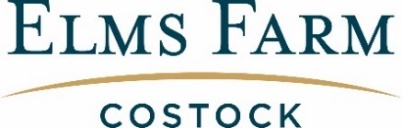 
☐ I understand that the portions or birds sizes I have ordered may vary due to stock availabilities, including for our Elms Farm Packages.☐ I understand that my order will be confirmed by e-mail (usually sent under 48H - Please check your spams if you haven't hear of us after 72H, or get in touch)☐ I agree to pay a £10 deposit to secure my order for Christmas 2021 and agree to pay the deposit within 7 days of receiving my invoice from Elms Farm.Many thanks for your order and for supporting your local butcher.Full namePhone numberPhone numberPhone numberPhone numberEmailEmailEmailEmailEmailEmailAddressCollection at CostockCostockEast LeakeEast LeakeEast LeakeRuddingtonPickup DateMonday 20/12 (9am-1pm)Monday 20/12 (9am-1pm)Monday 20/12 (9am-1pm)Monday 20/12 (9am-1pm)Monday 20/12 (9am-1pm)Tuesday 21/12 (8am-5pm)Tuesday 21/12 (8am-5pm)Tuesday 21/12 (8am-5pm)Wednesday 22/12 (8am-5pm)Wednesday 22/12 (8am-5pm)Wednesday 22/12 (8am-5pm)Wednesday 22/12 (8am-5pm)Wednesday 22/12 (8am-5pm)Thursday 23/12 (7am-6pm)       Thursday 23/12 (7am-6pm)       Thursday 23/12 (7am-6pm)       Friday 24/12 (7am-12am)Friday 24/12 (7am-12am)Friday 24/12 (7am-12am)Friday 24/12 (7am-12am)Friday 24/12 (7am-12am)How many are you feeding this Christmas?How many are you feeding this Christmas?How many are you feeding this Christmas?	ELMS FARM HAMPERS		ELMS FARM HAMPERS		ELMS FARM HAMPERS	Elms Farm Deluxe£135.00Elms Farm Hamper£65.00Christmas for 4£35.00Christmas for 2£30.00	FREE RANGE TURKEY		FREE RANGE TURKEY		FREE RANGE TURKEY	Free Range Turkey from Barkby£12.00 per KGQuantity required4.5 - 5.5KG£54.00 - £66.005.5 - 6.5KG£66.00 – £78.006.5 - 7.9 KG£78.00 - £94.808KG +£96.00 and upFree Range Turkey Crown£20.55 per KG2 - 2.5KG£41.10 - £51.382.5 - 3.5KG£51.38 – 71.933.5 -4.5KG£71.93 – 92.485KG£102.75 and upFree Range Stuffed Breast£23.00 per KGFree Range Breast£23.00 per KG14.98 and upTRADITIONAL TURKEYTRADITIONAL TURKEYTRADITIONAL TURKEYTraditional Turkey£9.83 per KGQuantity required4.5 - 5.5KG£44.24 - £54.075.5 - 6.5KG£54.07- £63.906.5 - 7.9 KG£63.90 - £78.648KG +£78.64 and upTraditional Turkey Crown£17.48 per KG2 - 2.5KG£34.96 - £43.702.5 - 3.5KG£43.70 - £61.183.5 -4.5KG£61.18 - £87.405KG£87.40 and upCaldicotts Turkey White(East Leake Collection Only)£9.45 per KG4.5 - 5.5KG£42.53 - £51.985.5 - 6.5KG£51.98 - £61.436.5 - 7.9 KG£61.43 - £75.608KG +£75.60 and upRolled Turkey Breast (May be from EU)£13.99 per KGPOULTRYPOULTRYPOULTRYPackington Free Range Cockerel£10.64 per KGSmall (3-4KG)£31.92 - £42.56Medium (4-5KG)£42.56 – £53.20Large (5-6KG)£53.20 - £69.16Packington Free range chicken (up to 2.2KG)£7.49 per KG1.4Kg to 1.7kG£10.48 - £12.731.8KG to 2KG£13.48 - £14.98Over 2KG£14.98 and upFree Range Goose£14.98 per KGSmall (Approx. 4KG)Approx. £57.52Medium (Approx. 5KG)Approx. £71.90Large (Approx. 5.5KG)Approx. £79.09Gressingham DuckTBCPORKPORKPORKGammon (Raw)Packington Free Range Unsmoked Gammon£13.75 per KGPackington Free Range Smoked Gammon£13.99 per KGBritish gammon£13.00 per KGGammon (May be from EU)£9.99 per KGBaconElms Farm Middle Bacon Unsmoked£14.00 per KGElms Farm Middle Bacon Smoked£14.75 per KGStreaky Dry Cured£11.99 per KGStreaky Smoked Bacon£12.50 per KGSausagesElms Farm Plain Pork Sausages£9.99 per KGElms Farm Lincolnshire£9.99 per KGOld English£9.99 per KGElms Farm Chipolatas£10.25 per KGElms Farm Sausage Meat£9.25 per KGPigs in blanket£13.99 per KGPackington PorkLeg£10.95 per KGLoin bone in£11.75 per KGLoin Boneless£12.50 per KGShoulder£8.99 per KGPorchetta £12.50 per KGCooked Ham – Joint Smoked£16.99 per KGUnsmoked£15.99 per KGBEEFBEEFBEEFRib on the bone£23.50 per KGSirloin Rolled Joint£26.99 per KGRoasting beef£14.50 per KGFillet Centre Cut£47.99 per KGFillet Steak£44.99 per KGADDITIONAL COMMENT